Besluitenlijst college van 2 mei 2022Vrije tijd	48.	Verledding sporthal. Goedkeuring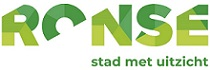 